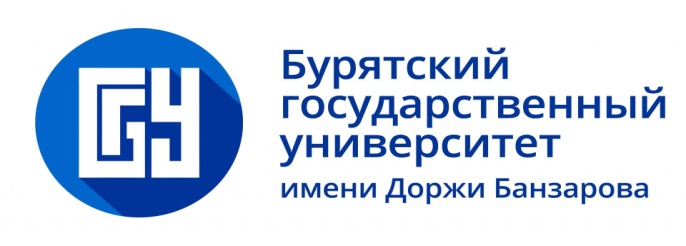 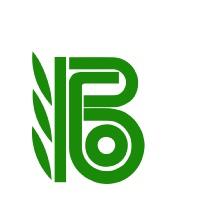 ФГБУ ВО «Бурятский государственный университет имени Доржи Банзарова»Кафедра ботаникиБурятское отделение Русского ботанического обществаРегиональный научно-практический семинар«Перспективные ресурсные лекарственные растения Бурятии»Улан-Удэ, Россия, 26 ноября 2021 г.Дорогие коллеги!Приглашаем Вас принять участие в работе Регионального научно-практического семинара «Перспективные ресурсные лекарственные растения Бурятии», который состоится 26 ноября 2021 г. в дистанционном формате.Цель - обобщение опыта работы, интеграция и систематизация теоретических и практических наработок в области лекарственного растениеводства. Задачи: -анализ, обобщение теоретического опыта по изучению перспективных. ресурснозначимых лекарственных растений во флоре Бурятии; -разработка рекомендаций и предложений по совершенствованию подходов разведения лекарственных растений в условиях аридного климата Забайкалья; -педагогические технологии и методические подходы в подготовке специалистов в области лекарственного растениеводства; -публикация в журнале «Вестник БГУ» по результатам семинара статей участников. К участию приглашаются учёные образовательных и академических структур. Контакты:– эл. почта: baskhaevatg@gmail.com,– телефон мобильный: +7-914-830-99-37 – Басхаева Татьяна Георгиевна – телефон служебный: +7(3012)-21-06-33 – кафедра ботаники БГУПредпочтительная форма связи – электронная почта.Место проведения конференции:Конференция будет проходить в режиме конференции Zoom.Рабочий языкРабочий язык конференции – русский.Анкета-заявка	1. Фамилия, имя, отчество, год рождения.	2. Название учреждения, почтовый адрес с индексом, должность, учёная степень.	3. Телефон с кодом города (рабочий или личный).	4. Адрес электронной почты.	5. Название доклада.Оргкомитет оставляет за собой право отклонять публикации,не соответствующие тематике конференции       Оргкомитет будет благодарен за распространение этого письма заинтересованным лицам.